Государственное автономное образовательное учреждение дополнительного профессионального образования города Москвы«МОСКОВСКИЙ ЦЕНТР РАЗВИТИЯ КАДРОВОГО ПОТЕНЦИАЛА ОБРАЗОВАНИЯ»Комиссия по образованию, науке и культуре ОБЩЕСТВЕННОЙ ПАЛАТЫ ГОРОДА МОСКВЫ Региональная общественная организация«ЕДИНАЯ НЕЗАВИСИМАЯ АССОЦИАЦИЯ ПЕДАГОГОВ»Федеральное государственное автономное образовательное учреждение высшего образования«РОССИЙСКИЙ УНИВЕРСИТЕТ ДРУЖБЫ НАРОДОВ»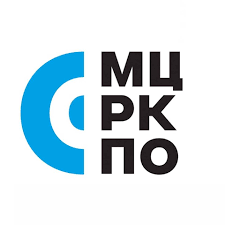 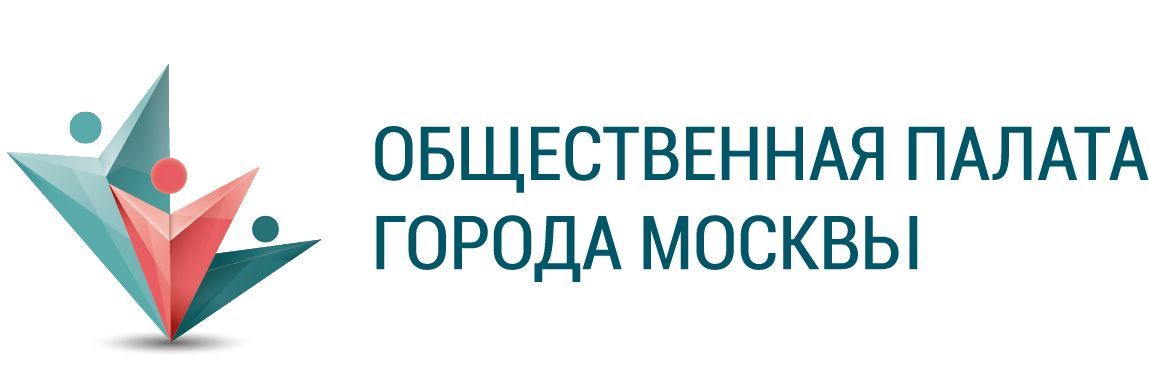 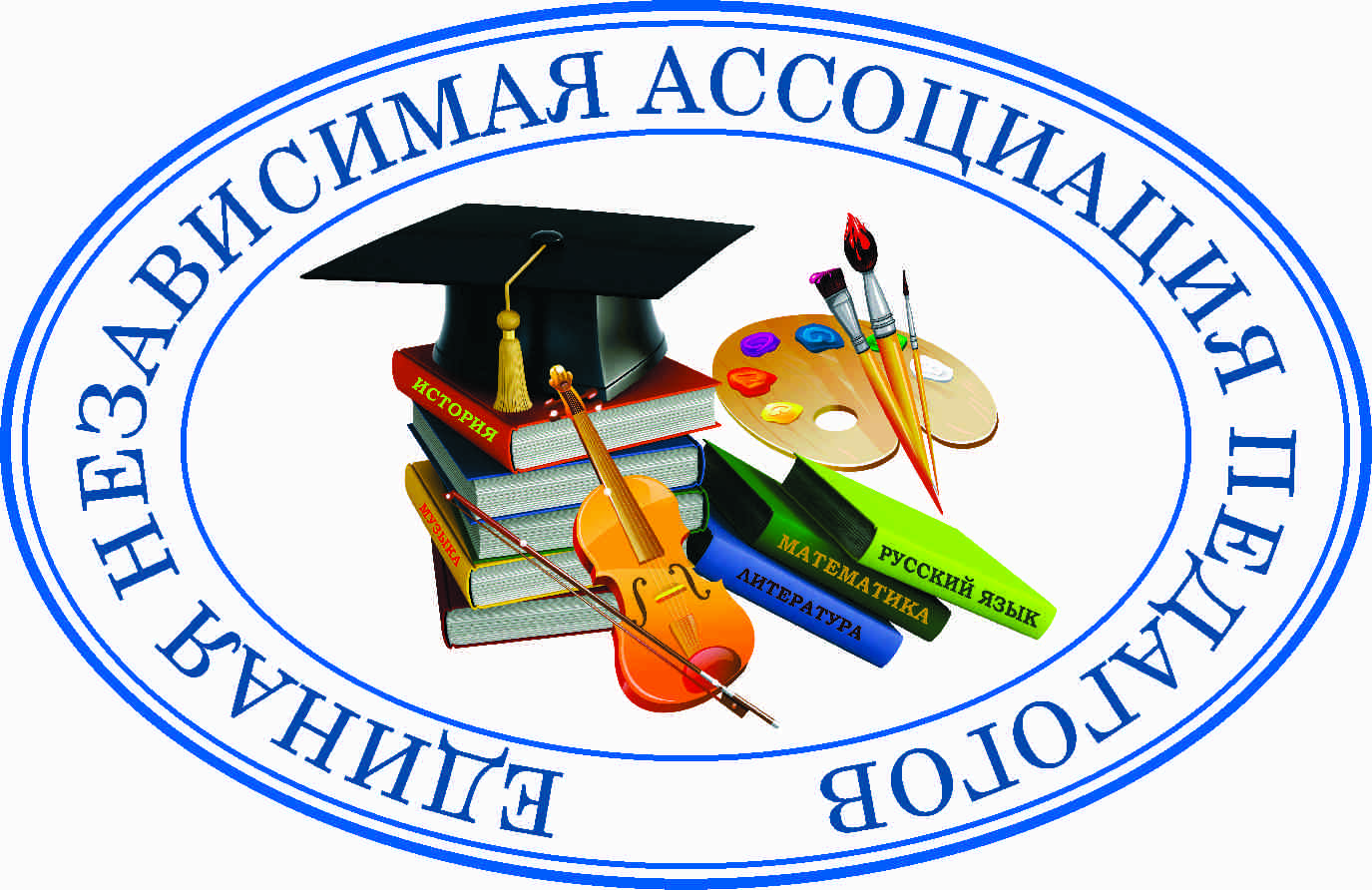 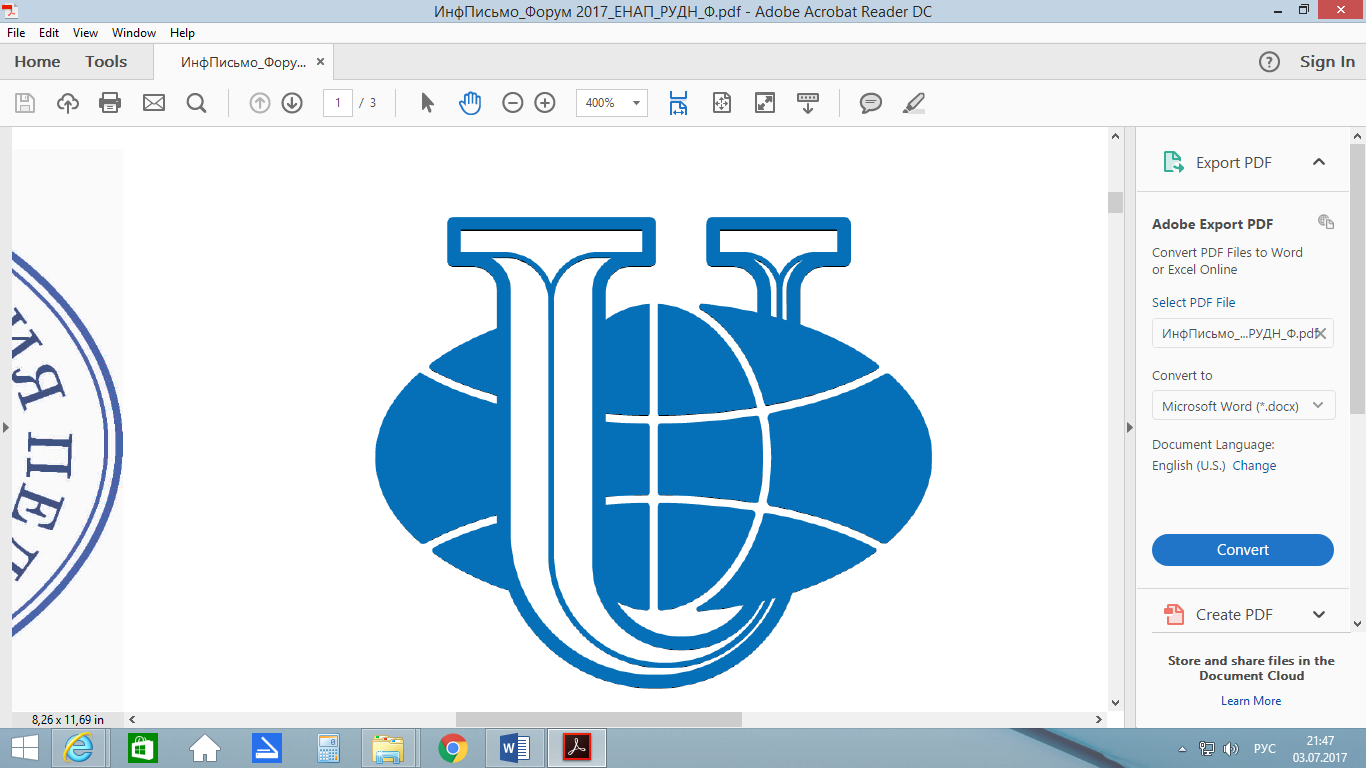 Информационное письмо о проведении Форума-семинара педагогического актива города Москвы «Учитель цифрового города: настоящее и будущее» (в рамках проекта Департамента образования города Москвы «Университетская среда для учителей»)26 августа 2019 г., 9.00 – 16.00, Российский университет дружбы народов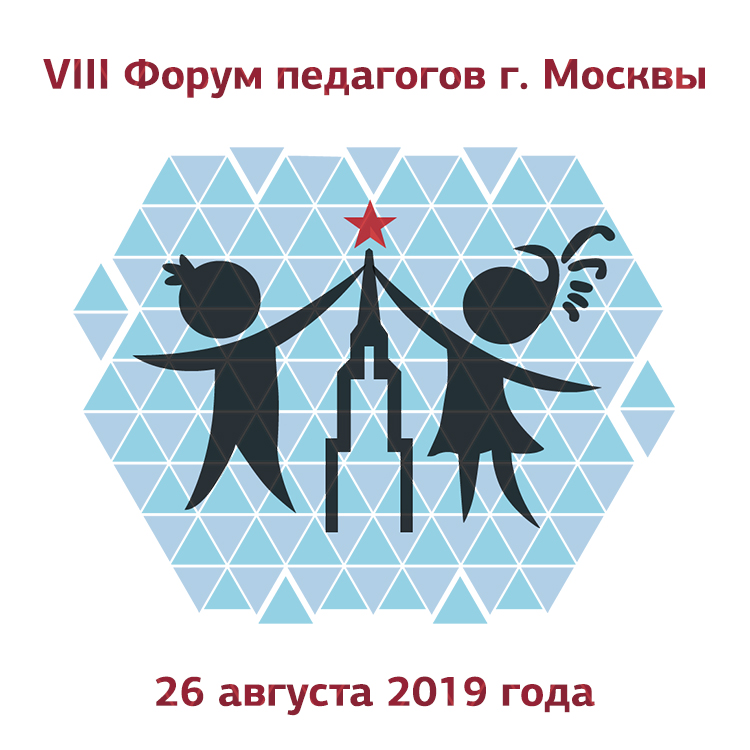 Учителя-предметники, библиотекари образовательных организаций, педагоги дошкольного, начального и дополнительного образования, иные работники общего, среднего профессионального и высшего профессионального образования, представители органов управления и учреждений образования приглашаются на мероприятие, проводимое Московским центром развития кадрового потенциала образования (МЦРКПО) совместно с Общественной палатой города Москвы, Единой независимой ассоциацией педагогов города Москвы (ЕНАП) и Российским университетом дружбы народов (РУДН) при поддержке Департамента образования и науки города Москвы (в рамках общегородского проекта «Университетская среда для учителей»).В Форуме примут участие специалисты Московского центра качества образования (МЦКО), Городского методического центра (ГМЦ), Центра педагогического мастерства (ЦПМ), «Темоцентра», ученые ведущих столичных вузов, авторы учебников, представители издательств. В преддверии нового учебного года уже стало доброй традицией проведение для педагогической общественности столицы мероприятия, на котором в свободной форме обсуждается ряд актуальных вопросов.В 2019 году на повестку выносятся следующие вопросы:  - факторы, определяющие успехи Московской электронной школы (МЭШ);- оценка качества обучающихся и повышение квалификации столичных педагогов в свете развития новых форматов организации образовательного процесса;- возможности предпрофессионального образования с использованием «умных технологий»;- формирование устойчивых связей школа – вуз при построении модели «цифрового города»;- перспективы сотрудничества образовательных организаций города Москвы и регионов Российской Федерации, стран СНГ.В рамках Форума планируется проведение более 50 тематических мероприятий. Подробная программа появится на сайтах организаторов 15 августа 2019 г.Приглашаем всех желающих принять участие в работе Форума. Для участия необходимо предварительно зарегистрироваться на сайте: http://august2019.enap.info. Старт регистрационной кампании 1 августа 2019 г. Для получения номерного сертификата участника Форума необходимо зарегистрироваться как минимум на 2 мероприятия (например, конференцию и методологический семинар, или конференцию и семинар, или круглый стол и мастер-класс и т. д.). Все участники Форума получат информационный пакет. Обращаем ваше внимание на график рабочего дня Форума: 08:30–09:30 Регистрация09:00–16:00 Выставка-продажа учебной и методической литературы 10:00–12:00 Пленарное заседание 10:30–12:00 Работа секций (мастер-классы издательств, педагогов) 12:45–14:00 Работа секций (мастер-классы, круглые столы, методологические семинары) 14:15–16:30 Работа секций (круглые столы и методологические семинары предметных ассоциаций) 16:30–17:00 Подведение итогов, выдача сертификатов  Надеемся, что ваше участие в Августовском форуме будет способствовать развитию столичного образования, повысит ваш педагогический профессионализм, усилит активность и мотивацию к достижению высоких образовательных результатов!По всем вопросам обращаться:rudn.orgkomitet@gmail.com, +7 916 182-78-13 – Оргкомитет Форума rooenap@gmail.com – Морозова Екатерина Павловна (Председатель Координационного совета РОО «ЕНАП»)Информационные ресурсы форума:https://mcrkpo.ru http://www.enap.info https://www.dpo.rudn.ru/events/forum-pedagogov-g-moskvy-2019/ https://www.facebook.com/pedforum Информация о месте проведения: г. Москва, ул. Миклухо-Маклая, д. 6 (Главный гуманитарный корпус)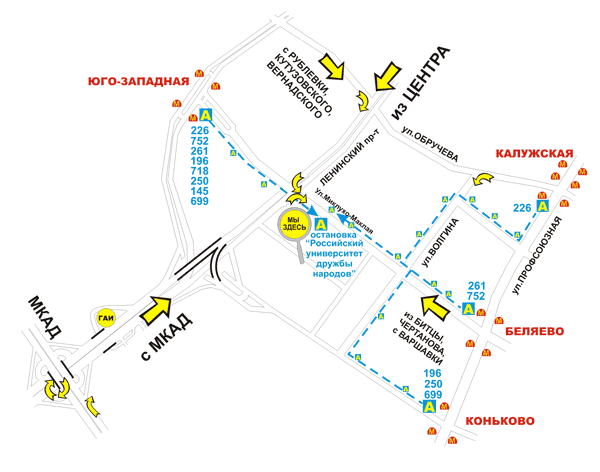 